BÖLÜM BAŞLIĞIÜnvan ve isim soy isim Kurum adı bölümmail adresi                                       https://orcid.org/ÖZETÖzet, en az 100 en fazla 250 kelimeden oluşmalıdır. Özet’de araştırmanın amacı, kapsamı, araştırma soruları yer almalı, yöntem, bulgular ve sonuçlara kısaca değinilmelidir. Öz, 10 punto, tek satır aralığında,  Times New Roman ile italik yazılmalıdır. Tam metindeki öz atıf içermemelidir. Anahtar Sözcükler: Bildiri konusuyla ilgili en az 3 en fazla 6 anahtar sözcük mutlaka eklenmelidir.GİRİŞ (Birinci düzey başlık)Araştırma konusunun temeli, çalışmanın bölümlerine yönelik özet bilgi, bilimsel alanyazındaki karşılığı, araştırmanın önemi, araştırma sorusu ve amaçları giriş kısmında detaylandırılmalıdır. Bu bölüm tek başlık altında toplanabileceği gibi farklı başlıklarla da ayrıntılandırılabilir. 1. ANA BAŞLIK1 Satır boşluk bırakılarak başlanmalıdır.1.1.XxxxxxHemen satırın altından başlanmalıdır.1.1.1.XxxxxxHemen satırın altından başlanmalıdır.1.1.1.1.bbbbbbbHemen satırın altından başlanmalıdır.Tablo 1. Üstten 1 satır boşluk bırakılmalıdır.Tablo ve şekiller metin içinde verilmelidir. Tablolar ve şekiller ilgili metne mümkün olduğunca yakın yerleştirilmelidir. Tablo ve şekil başlıkları 11 punto ile yazılmalı ve ayrı ayrı numaralandırılmalıdır. Tablo başlıkları tablonun üstünde, şekil başlıkları şeklin altında yer almalıdır.Tablo 1. Tablo başlığı tablonun üstünde olmalıdır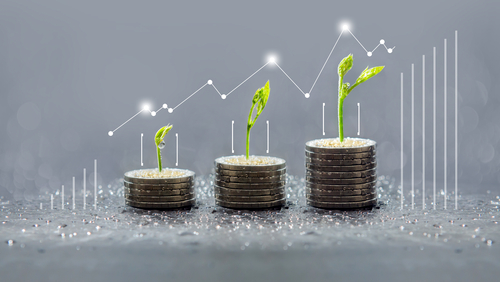 Şekil 1. Şekil başlığı şeklin altında olmalıdır.KAYNAKÇA ve Atıflar mutlaka metin içinde verilmeli, sayfa sonuna dip not şeklinde verilmemeli ve metin içinde numaralandırılarak kaynakçada numaralı şekilde verilmemelidir.Yazar referansların doğru ve tam olmasından sorumludur. Kişisel mektuplara, toplantılarda sunulan bildirilere ve diğer yayımlanmamış çalışmalara atıf yapılabilir. Metindeki bibliyografik atıflar Publication Manual of the American Psychological Association (6th ed., 2010) adlı kaynağa göre yapılmalıdır. Metin içinde bir yazarın çalışmasına yapılan atıf yazar-tarih yöntemine göre yapılmalı yazar(lar)ın soyadı ve yayın tarihi verilmelidir. Örneğin, “Smith’e (1999) göre…”; “Diğer araştırmacılar (Black ve Tan, 2000) …”.  Metinde atıf yapılan kaynaklar bildirinin sonunda alfabetik olarak listelenmelidir (10 punto).KAYNAKÇAGrutman, R. (2009). Self-translation. The routledge encyclopedia of translation studies. Ed. Mona Baker and Gabriella Saldanha. USA; Canada: Routledge.Çalışlar, İ. (2010). Halide Edib - Biyografisine sığmayan kadın. İstanbul: Everest Yayınları.Durakbaşa, A. (2009). Halide Edib Türk modernleşmesi ve feminizm. İstanbul: İletişim Yayınları.Enginün, İ. (2007). Halide Edib Adıvar’ın eserlerinde Doğu ve Batı meselesi. İstanbul: Dergâh Yayınları.Karadağ, A. B. & Yalçındağ, S. (2020). Back and Forth: The Curious Case of the Translations of Halide Edib Adıvar’s The Clown and His Daughter. Translogos. s.41-61.Moran, B. (1998). Türk romanına eleştirel bir bakış 1: Ahmet Mithat'tan Ahmet Hamdi Tanpınar'a. İstanbul: İletişim Yayınları.2001. Kopenhag: European Society for Translation, Copenhagen Business School: 24-25.TabloBaşlık Başlık 2Başlık 3Madde 1AaaBbbCccMadde 2DddEeeFffMadde 3GggHhhZzz